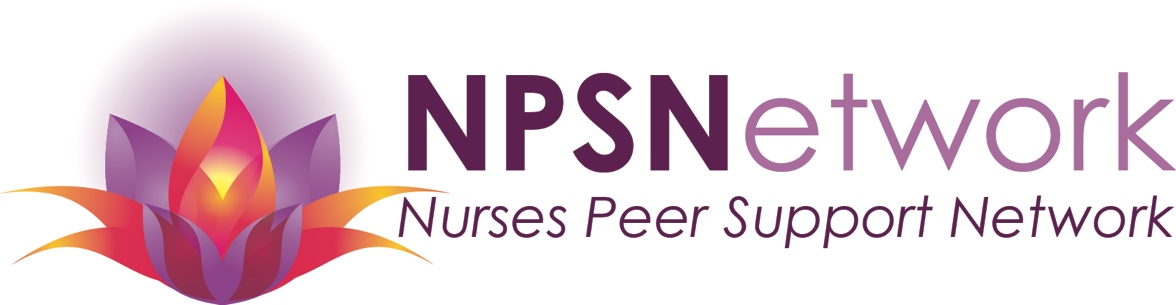 CONSENT TO SERVE AS A CONVENERNAME:  _______________________________________________________________________ADDRESS:  _____________________________________________________________________                       STREET				CITY		STATE			ZIPPreferred Phone:  ____________________________________________________EMAIL:  _____________________________________________________________Please answer the following questions:Why do you want to be a Peer Support Convener?Are you a member of any community-based support groups such as AA or NA?  Please list:What is you sobriety date?What is your total time in recovery?What skills do you possess that will assist you in working as a convener?Are you able to commit to attending up to two (2) meetings per month and an annual convener meeting?Are you committed to support and an abstinence-based recovery program?							1 of 2Education:Professional Experience:Volunteer Experience (include offices held):Are you or has someone close to you been affected by substance use disorder?If accepted as a convener, I promise to serve to the best of my ability in the best interest of nurses and the Nursing Peer Support Network.Signature:  ______________________________________________________Date:  __________________________________________________________Scan and send COMPLETED FORM TO:  Deborah Matthias-Anderson at dmatthiasanderson@gmail.comOr mail via USPS to:  Deb Matthias-Anderson, NPSN Executive Director, 8362 Tamarack Village, Suite 119, Box 181, Woodbury, MN 551252 of 2